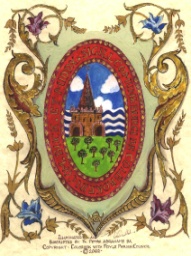 COLNBROOK WITH POYLE PARISH COUNCILParish Council Meeting MinutesMinutes of the meeting of the Extra Ordinary Meeting of the Parish Council held virtually by Zoom on Tuesday 26th January 2021 at 7.00pmMembers Present:	Councillors (Cllr) Rana (In the Chair), Babuta, Bedi, Bennett, Escott, John, Kahlon, Oakley, Richardson, Smith, VirdiOfficer Present: 		Mrs J Freeland – Finance AssistantMembers of the Public:	2		Press: 	1This Part of the meeting closed at 20.56pm. Signed--------------------------------------------------- Chair 	 Date:Signed--------------------------------------------------- Clerk   	 Date:Signed--------------------------------------------------- Witness   Date:REF:ACTION POINTSPC/20/078WelcomeThe Chair welcomed those present. Cllr Smith informed members of the recent passing of a resident who had contributed to the village of Colnbrook and asked for a minute silence to be held for him and for residents who have also passed away. 1 minute silence was held. PC/20/079Apologies for AbsenceCllr Small.PC/20/080Declaration of InterestNone.Cllr Smith asked that at the last Full Parish meeting it had been agreed to debate the motion at this meeting, but it was not on the agenda.It was advised that notice of motions was required to be received 10 days prior to the meeting and in writing.Cllr Smith stated rule 9 of the Standing Orders which he felt took precedent.The Chair advised of the 10 days’ notice, which had not been received and referred to advice received.PC/20/081Adoption of Budget and Precept for 2021/2022To approve the budget for 2021/2022 as amended by the F&P CommitteeA copy of the budget sheet had been previously issued to all members.  The Chair of Finance, Cllr Escott, read out advice from the Clerk. Cllr Smith requested a copy of the advice.The Chair informed all Cllrs that the rules for debate would be applied, with Cllr Escott moving the budget and speaking for up to 5 minutes and any Cllr wishing to speak being allowed to do so once and for up to 3 minutes. The debate included:A precept ‘holiday payment’ for residents during 2021/2022A possible reduction of preceptThe lack data as to how these would affect the budgetEMR and projects planned for 21/22 Monies carried forward.Cllr Puja wished it to be minuted that she felt that Cllr Escott was bringing the Council into disrepute.Once all Cllrs who wanted to speak had done so, the debate was closed, and Cllr Escott moved the budget to the vote. Following the discussions, which included Cllr Smith moving to adjourn the debate, the Council was advised that SBC required confirmation of the precept by 1st February. It was proposed again by Cllr Escott, seconded by Cllr Bennett that the budget for 2021/2022 as presented at this meeting be moved to the vote and be approved.  The voting being:For: Cllrs Bennett, Escott, Oakley, Rana, RichardsonAgainst: 0Abstaining: 0The following Cllrs informed that they would not be voting.Cllrs Babuta, Bedi, Joyce, Kanwar, Smith, VirdiFollowing the vote, the budget was carried with 5 in favour.To approve & adopt the rate of the Precept and authorise the Clerk to inform SBCFollowing further discussion around the removal of the precept and the fact that no written motion or analysis had been received for Cllrs to consider, the Chair noted that the budget had been approved with the precept being £103,000, the same as 2020/2021. Following further comments and discussions regarding a separate vote in relation to the precept, the Chair advised that there would be no need for a separate vote on the precept as it was included in the budget sheet 2021/2022, which had been agreed.  Cllr EscottCommittee members to note that the next meeting of the Full Parish will be 2nd February 2021.